TGA Lesson Plan: The 2008 Presidential Election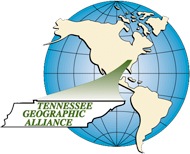 Obama versus McCain: Who votes for whom?Created by:  Michael Robinson   Houston High School, Germantown, TNCreated by:  Michael Robinson   Houston High School, Germantown, TNCreated by:  Michael Robinson   Houston High School, Germantown, TNGrade Level: 11thGrade Level: 11thCourse Title: U.S. History and GeographyState Standard(s)State Standard(s)US. 112 - Describe the increasing role of...minorities in American society, politics, and economy, including...the election of President Barack Obama. (C,H, P)Time RequiredTime RequiredTwo 45-55 minutes periods to do both parts of the lesson. The lesson could be broken up into two 25-30 minute lessons.SlideNumber(s)Lesson OutlineLesson Outline1-4Introduction to the lesson with Tennessee Standards and connections to Common Core.Introduction to the lesson with Tennessee Standards and connections to Common Core.5The maps used in the lesson are from the following website: http://atlas.esri.com/Atlas/VoterAtlas.htmlThe maps used in the lesson are from the following website: http://atlas.esri.com/Atlas/VoterAtlas.html6Explaining scale using Oklahoma City as an example.Large Scale Maps: shows smaller geographic areas with greater details shown on the maps, e.g.,county and city maps. Small Scale Maps: shows larger geographic areas with fewer details shown on the maps, e.g., world and country maps.Explaining scale using Oklahoma City as an example.Large Scale Maps: shows smaller geographic areas with greater details shown on the maps, e.g.,county and city maps. Small Scale Maps: shows larger geographic areas with fewer details shown on the maps, e.g., world and country maps.7At this smaller scale it appears that Oklahoma City voted almost 100% for Senator McCain.At this smaller scale it appears that Oklahoma City voted almost 100% for Senator McCain.8-11At this larger scale more detail is shown to where it is now possible to see that several precincts did in fact vote for Senator Obama.At this larger scale more detail is shown to where it is now possible to see that several precincts did in fact vote for Senator Obama.12-23Use these slides to show additional examples of understanding scale.Use these slides to show additional examples of understanding scale.24Answer: When moving from a small scale map to a large scale map it is possible to see more diversity. For example, the majority of precincts in downtown Oklahoma City voted for Senator Obama.Answer: When moving from a small scale map to a large scale map it is possible to see more diversity. For example, the majority of precincts in downtown Oklahoma City voted for Senator Obama.25Summary of small and large scale maps. This slide could be used at the beginning of the lesson.Summary of small and large scale maps. This slide could be used at the beginning of the lesson.26-28Using the maps in the presentation students will be asked to disprove the stereotypical statements. This is for students to better understand the complexity and diversity of our Presidential elections. Using the maps in the presentation students will be asked to disprove the stereotypical statements. This is for students to better understand the complexity and diversity of our Presidential elections. 29-35Answer: Wealthy areas in Shelby County did overwhelmingly vote for Senator McCain. However, in the majority of the wealthy areas in Boston and DC most voters voted for Senator Obama.Answer: Wealthy areas in Shelby County did overwhelmingly vote for Senator McCain. However, in the majority of the wealthy areas in Boston and DC most voters voted for Senator Obama.36-42Answer: Poorer areas in the Mississippi Delta did vote for Senator Obama; however, the poorest areas in eastern Tennessee and Kentucky voted for Senator McCain.Answer: Poorer areas in the Mississippi Delta did vote for Senator Obama; however, the poorest areas in eastern Tennessee and Kentucky voted for Senator McCain.43-50Answer: Many areas in the west and northeast did in fact vote for Senator Obama; however, this is not true for areas in southern New Hampshire, Long Island, and Orange County, CA.Answer: Many areas in the west and northeast did in fact vote for Senator Obama; however, this is not true for areas in southern New Hampshire, Long Island, and Orange County, CA.51-57Answer: Many areas in the South and Great Plains did vote for Senator McCain; however, the metro and downtown areas of Wichita and Dallas had significant votes for Senator Obama.Answer: Many areas in the South and Great Plains did vote for Senator McCain; however, the metro and downtown areas of Wichita and Dallas had significant votes for Senator Obama.58-72Answer: Many minority areas did vote for Senator Obama, especially the vast majority of African-American. However, there were several minority areas that did vote for Senator McCain, e.g., Miami (Cuban) and Los Angeles (Asian).Answer: Many minority areas did vote for Senator Obama, especially the vast majority of African-American. However, there were several minority areas that did vote for Senator McCain, e.g., Miami (Cuban) and Los Angeles (Asian).73-74Computer Lab Activity: Have students find three examples using the website:http://atlas.esri.com/Atlas/VoterAtlas.htmlPrint out slide #74 for students to complete.Computer Lab Activity: Have students find three examples using the website:http://atlas.esri.com/Atlas/VoterAtlas.htmlPrint out slide #74 for students to complete.75-79Example of the assignment students are to complete.Example of the assignment students are to complete.